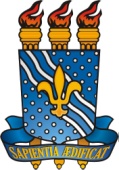 UNIVERSIDADE FEDERAL DA PARAÍBACENTRO DE COMUNICAÇÃO, TURISMO E ARTESPROGRAMA DE PÓS GRADUAÇÃO EM MÚSICAEDITAL PPGM Nº 01/2018João Pessoa, 09 de fevereiro de 2018O Programa de Pós-Graduação em Música – PPGM/ CCTA/ UFPB vem por meio deste, em conformidade com a Resolução CONSEPE Nº 79/2013, Seção II, Artigos 29 e 30, abrir inscrições para o processo de credenciamento do quadro docente para o período 2018-2020. DAS PROPOSTAS DE CREDENCIAMENTOArt. 1 Todos (as) professores (as) interessados em integrar o quadro docente do PPGM no próximo período deverão apresentar proposta por escrito constando plano de trabalho com detalhamento das atividades que efetivamente pretendem desempenhar frente ao programa, sendo obrigatório constar:Disponibilidade de ministração de disciplinas no PPGM, discriminando quais disciplinas da matriz curricular estaria apto a ministrar.Disponibilidade de orientação de alunos na sua área de competênciaÁrea(s) e linha(s) de pesquisa do programa na(s) qual (quais) pretende atuar:Composição e Interpretação MusicalProcessos Criativos em MúsicaDimensões Teóricas e Práticas da Interpretação MusicalMusicologia/ EtnomusicologiaHistória, Estética e Fenomenologia da MúsicaMúsica, Cultura e PerformanceEducação MusicalProcessos e Práticas Educativo-MusicaisParticipação ou liderança em grupo de pesquisa cadastrado no Diretório Nacional de Pesquisa.Nível em que pretende atuar (se mestrado ou doutorado ou ambos).§1 Os (As) professores(as) já inscritos(as) no quadro docente atual do PPGM também deverão submeter propostas solicitando manutenção do status (permanente ou colaborador), modificação de status (de permanente a colaborador ou vice-versa), ou ingresso como orientador em outro nível.§2 Os professores referidos no §1 que não apresentarem propostas de manutenção de credenciamento serão automaticamente desligados do quadro docente do PPGM.§3 Para professores do mestrado, solicita-se, além da produção acadêmica descrita na Resolução PPGM Nº04/2012, que tenha concluído pelo menos duas orientações no nível de graduação (TCCs, PIBICs, PIVICs ou similares); para professores do doutorado, solicita-se que tenha concluído pelo menos duas orientações de mestrado acadêmico.Art. 2 O candidato deve ter atualizado seu Curriculo Lattes dos últimos quatro anos, para averiguação da Comissão de Credenciamento.DA COMISSÃO DE CREDENCIAMENTOArt. 3 A Comissão de Credenciamento do PPGM será composta por 3 (três membros) assim designados: o professor decano do PPGM, um representante da CAAPG/ PRPG/UFPB e um membro externo avaliador da CAPES.DO CRONOGRAMAArt. 4 O cronograma a que se refere este edital está assim configurado:Período de inscrições de propostas: dias úteis no período de 15 a 23 de Fevereiro de 2018.Avaliação da Comissão: 26 a 27 de Fevereiro de 2018.	Divulgação do resultado: 28 de fevereiro de 2018.	Homologação do resultado pelo Colegiado do PPGM: 02 de março de 2018.§1 As inscrições deverão ser depositadas na Secretaria do PPGM no período da tarde, entre 14 horas e 19 horas. Professores em trânsito e/ou que estejam impedidos por motivo de força maior de depositar pessoalmente a documentação requerida poderão depositá-la por email em formato pdf para os endereços gutosete@gmail.com e fieldacosta@gmail.com. Art. 5 Os casos omissos serão decididos pela Coordenação do PPGM em consulta ao Colegiado do programa.Art. 6 Este Edital entrará em vigor a partir de sua publicação no site do PPGM/CCTA: http://www.ccta.ufpb.br/ppgm.João Pessoa, 09 de Fevereiro de 2018Prof. Dr. Valério Fiel da CostaCoordenador do PPGM/CCTA/UFPB